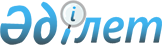 Павлодар қалалық мәслихатының 2013 жылғы 26 желтоқсандағы "Павлодар қаласының 2014 - 2016 жылдарға арналған бюджеті туралы" № 223/29 шешіміне өзгерістер енгізу туралы
					
			Күшін жойған
			
			
		
					Павлодар облысы Павлодар қалалық мәслихатының 2014 жылғы 04 қарашадағы № 330/45 шешімі. Павлодар облысының Әділет департаментінде 2014 жылғы 06 қарашада № 4140 болып тіркелді. Күші жойылды - қолданылу мерзімінің аяқталуына байланысты (Павлодар облысы Павлодар қалалық мәслихатының 2015 жылғы 10 ақпандағы N 1-09/51 хатымен)      Ескерту. Күші жойылды - қолданылу мерзімінің аяқталуына байланысты (Павлодар облысы Павлодар қалалық мәслихатының 10.02.2015 N 1-09/51 хатымен).

      РҚАО ескертпесі.

      Құжаттың мәтінінде түпнұсқаның пунктуациясы мен орфографиясы сақталған.



      Қазақстан Республикасының 2008 жылғы 4 желтоқсандағы Бюджет Кодексінің 109-бабының 5-тармағына, Қазақстан Республикасының 2001 жылғы 23 қаңтардағы «Қазақстан Республикасындағы мемлекеттік басқару және өзін-өзі басқару туралы» Заңының 6-бабының 1-тармағына, Павлодар облыстық мәслихатының 2014 жылғы 22 қазандағы «Облыстық мәслихаттың (V сайланған XXVI (кезектен тыс) сессиясы) 2013 жылғы 13 желтоқсандағы «2014 - 2016 жылдарға арналған облыстық бюджет туралы» № 198/26 шешіміне өзгерістер мен толықтырулар енгізу туралы» 294/36 шешіміне сәйкес Павлодар қалалық мәслихаты ШЕШІМ ЕТЕДІ:

      1. 

Павлодар қалалық мәслихатының 2013 жылғы 26 желтоқсандағы «Павлодар қаласының 2014 - 2016 жылдарға арналған бюджеті туралы» № 223/29 шешіміне (Нормативтік құқықтық актілерді мемлекеттік тіркеу тізілімінде № 3666 болып тіркелген, 2014 жылғы 17 қаңтардағы № 2, 2014 жылғы 24 қаңтардағы № 3, 2014 жылғы 31 қаңтардағы № 4, 2014 жылғы 7 ақпандағы № 5, 2014 жылғы 14 ақпандағы № 6 «Шаhар» газетінде және 2014 жылғы 20 қаңтардағы № 2, 2014 жылғы 24 қаңтардағы № 3, 2014 жылғы 3 ақпандағы № 4, 2014 жылғы 10 ақпандағы № 5 «Версия» газетінде жарияланған) төмендегідей өзгерістер енгізілсін:



      1 тармақта:

      1) тармақшада:

      «38 306 892» сандары «38 548 830» сандарымен ауыстырылсын;

      «832 321» сандары «899 363» сандарымен ауыстырылсын;

      «2 192 772» сандары «2 125 730» сандарымен ауыстырылсын;

      «7 192 385» сандары «7 434 323» сандарымен ауыстырылсын;

      2) тармақшада «38 892 604» сандары «39 134 542» сандарымен ауыстырылсын;



      көрсетілген шешімнің 1-қосымшасы осы шешімнің қосымшасына сәйкес жаңа редакцияда жазылсын.

      2. 

Осы шешімнің орындалуын бақылау қалалық мәслихаттың экономика және бюджет жөніндегі тұрақты комиссиясына жүктелсін.

      3. 

Осы шешім 2014 жылғы 1 қаңтардан бастап қолданысқа енгізіледі.

 

  Павлодар қаласының 2014 жылға арналған бюджеті

 
					© 2012. Қазақстан Республикасы Әділет министрлігінің «Қазақстан Республикасының Заңнама және құқықтық ақпарат институты» ШЖҚ РМК
				      Сессия төрағасы, қалалық

      мәслихаттың хатшысыМ. Желнов

Павлодар қалалық

мәслихатының 2014 жылғы

4 қарашадағы

№ 330/45 шешіміне

қосымшаПавлодар қалалық

мәслихатының 2013 жылғы

26 желтоқсандағы

№ 223/29 шешіміне

1-қосымшаСанаты

 Санаты

 Санаты

 Санаты

 Санаты

 Санаты

 Санаты

 Санаты

 Сомасы (мың теңге)

 Сыныбы

 Сыныбы

 Сыныбы

 Сыныбы

 Сыныбы

 Сыныбы

 Сомасы (мың теңге)

 Iшкi сыныбы

 Iшкi сыныбы

 Iшкi сыныбы

 Iшкi сыныбы

 Iшкi сыныбы

 Iшкi сыныбы

 Сомасы (мың теңге)

 Атауы

 Атауы

 Сомасы (мың теңге)

 1

 1

 2

 2

 3

 3

 4

 4

 5

 1. Кiрiстер

 1. Кiрiстер

 38548830

 1

 1

 Салықтық түсімдер

 Салықтық түсімдер

 28089414

 01

 01

 Табыс салығы

 Табыс салығы

 14413437

 2

 2

 Жеке табыс салығы

 Жеке табыс салығы

 14413437

 04

 04

 Меншiкке салынатын салықтар

 Меншiкке салынатын салықтар

 4565414

 1

 1

 Мүлiкке салынатын салықтар

 Мүлiкке салынатын салықтар

 3165600

 3

 3

 Жер салығы

 Жер салығы

 489063

 4

 4

 Көлiк құралдарына салынатын салық

 Көлiк құралдарына салынатын салық

 910719

 5

 5

 Бірыңғай жер салығы

 Бірыңғай жер салығы

 32

 05

 05

 Тауарларға, жұмыстарға және қызметтерге салынатын iшкi салықтар

 Тауарларға, жұмыстарға және қызметтерге салынатын iшкi салықтар

 8714465

 2

 2

 Акциздер

 Акциздер

 7828586

 3

 3

 Табиғи және басқа да ресурстарды пайдаланғаны үшiн түсетiн түсiмдер

 Табиғи және басқа да ресурстарды пайдаланғаны үшiн түсетiн түсiмдер

 561500

 4

 4

 Кәсiпкерлiк және кәсiби қызметтi жүргiзгенi үшiн алынатын алымдар

 Кәсiпкерлiк және кәсiби қызметтi жүргiзгенi үшiн алынатын алымдар

 279411

 5

 5

 Ойын бизнесіне салық

 Ойын бизнесіне салық

 44968

 08

 08

 Заңдық мәнді іс-әрекеттерді жасағаны және (немесе) оған уәкілеттігі бар мемлекеттік органдар немесе лауазымды адамдар құжаттар бергені үшін алынатын міндетті төлемдер

 Заңдық мәнді іс-әрекеттерді жасағаны және (немесе) оған уәкілеттігі бар мемлекеттік органдар немесе лауазымды адамдар құжаттар бергені үшін алынатын міндетті төлемдер

 396098

 1

 1

 Мемлекеттік баж

 Мемлекеттік баж

 396098

 2

 2

 Салықтық емес түсiмдер

 Салықтық емес түсiмдер

 899363

 01

 01

 Мемлекеттік меншіктен түсетін кірістер

 Мемлекеттік меншіктен түсетін кірістер

 69822

 1

 1

 Мемлекеттік кәсіпорындардың таза кірісі бөлігінің түсімдері

 Мемлекеттік кәсіпорындардың таза кірісі бөлігінің түсімдері

 642

 4

 4

 Мемлекет меншігіндегі, заңды тұлғалардағы қатысу үлесіне кірістер

 Мемлекет меншігіндегі, заңды тұлғалардағы қатысу үлесіне кірістер

 1000

 5

 5

 Мемлекет меншігіндегі мүлікті жалға беруден түсетін кірістер

 Мемлекет меншігіндегі мүлікті жалға беруден түсетін кірістер

 68180

 04

 04

 Мемлекеттік бюджеттен қаржыландырылатын, сондай-ақ Қазақстан Республикасы Ұлттық Банкінің бюджетінен (шығыстар сметасынан) ұсталатын және қаржыландырылатын мемлекеттік мекемелер салатын айыппұлдар, өсімпұлдар, санкциялар, өндіріп алулар

 Мемлекеттік бюджеттен қаржыландырылатын, сондай-ақ Қазақстан Республикасы Ұлттық Банкінің бюджетінен (шығыстар сметасынан) ұсталатын және қаржыландырылатын мемлекеттік мекемелер салатын айыппұлдар, өсімпұлдар, санкциялар, өндіріп алулар

 3879

 1

 1

 Мұнай секторы ұйымдарынан түсетін түсімдерді қоспағанда, мемлекеттік бюджеттен қаржыландырылатын, сондай-ақ Қазақстан Республикасы Ұлттық Банкінің бюджетінен (шығыстар сметасынан) ұсталатын және қаржыландырылатын мемлекеттік мекемелер салатын айыппұлдар, өсімпұлдар, санкциялар, өндіріп алулар

 Мұнай секторы ұйымдарынан түсетін түсімдерді қоспағанда, мемлекеттік бюджеттен қаржыландырылатын, сондай-ақ Қазақстан Республикасы Ұлттық Банкінің бюджетінен (шығыстар сметасынан) ұсталатын және қаржыландырылатын мемлекеттік мекемелер салатын айыппұлдар, өсімпұлдар, санкциялар, өндіріп алулар

 3879

 06

 06

 Өзге де салықтық емес түсiмдер

 Өзге де салықтық емес түсiмдер

 825662

 1

 1

 Өзге де салықтық емес түсiмдер

 Өзге де салықтық емес түсiмдер

 825662

 3

 3

 Негізгі капиталды сатудан түсетін түсімдер

 Негізгі капиталды сатудан түсетін түсімдер

 2125730

 01

 01

 Мемлекеттік мекемелерге бекітілген мемлекеттік мүлікті сату

 Мемлекеттік мекемелерге бекітілген мемлекеттік мүлікті сату

 1693700

 1

 1

 Мемлекеттік мекемелерге бекітілген мемлекеттік мүлікті сату

 Мемлекеттік мекемелерге бекітілген мемлекеттік мүлікті сату

 1693700

 03

 03

 Жердi және материалдық емес активтердi сату

 Жердi және материалдық емес активтердi сату

 432030

 1

 1

 Жерді сату

 Жерді сату

 383690

 2

 2

 Материалдық емес активтерді сату

 Материалдық емес активтерді сату

 48340

 4

 4

 Трансферттердің түсімдері

 Трансферттердің түсімдері

 7434323

 02

 02

 Мемлекеттiк басқарудың жоғары тұрған органдарынан түсетiн трансферттер

 Мемлекеттiк басқарудың жоғары тұрған органдарынан түсетiн трансферттер

 7434323

 2

 2

 Облыстық бюджеттен түсетiн трансферттер

 Облыстық бюджеттен түсетiн трансферттер

 7434323

 Функционалдық топ

 Функционалдық топ

 Функционалдық топ

 Функционалдық топ

 Функционалдық топ

 Функционалдық топ

 Функционалдық топ

 Функционалдық топ

 Сомасы (мың теңге)

 Кiшi функция

 Кiшi функция

 Кiшi функция

 Кiшi функция

 Кiшi функция

 Кiшi функция

 Кiшi функция

 Сомасы (мың теңге)

 Бюджеттiк бағдарламалардың әкiмшiсi

 Бюджеттiк бағдарламалардың әкiмшiсi

 Бюджеттiк бағдарламалардың әкiмшiсi

 Бюджеттiк бағдарламалардың әкiмшiсi

 Бюджеттiк бағдарламалардың әкiмшiсi

 Сомасы (мың теңге)

 Бағдарлама

 Бағдарлама

 Бағдарлама

 Сомасы (мың теңге)

 Атауы

 Атауы

 Атауы

 Сомасы (мың теңге)

 1

 2

 2

 3

 3

 4

 4

 5

 6

 2. Шығындар

 39134542

 01

 Жалпы сипаттағы мемлекеттiк қызметтер

 469185

 1

 1

 Мемлекеттiк басқарудың жалпы функцияларын орындайтын өкiлдi, атқарушы және басқа органдар

 344652

 112

 112

 Аудан (облыстық маңызы бар қала) мәслихатының аппараты

 20735

 001

 001

 Аудан (облыстық маңызы бар қала) мәслихатының қызметін қамтамасыз ету жөніндегі қызметтер

 19893

 003

 003

 Мемлекеттік органның күрделі шығыстары

 842

 122

 122

 Аудан (облыстық маңызы бар қала) әкімінің аппараты

 207166

 001

 001

 Аудан (облыстық маңызы бар қала) әкімінің қызметін қамтамасыз ету жөніндегі қызметтер

 159439

 003

 003

 Мемлекеттік органның күрделі шығыстары

 47128

 009

 009

 Ведомстволық бағыныстағы мемлекеттік мекемелерінің және ұйымдарының күрделі шығыстары

 599

 123

 123

 Қаладағы аудан, аудандық маңызы бар қала, кент, ауыл, ауылдық округ әкімінің аппараты

 116751

 001

 001

 Қаладағы аудан, аудандық маңызы бар қала, кент, ауыл, ауылдық округ әкімінің қызметін қамтамасыз ету жөніндегі қызметтер

 107191

 022

 022

 Мемлекеттік органның күрделі шығыстары

 7044

 032

 032

 Ведомстволық бағыныстағы мемлекеттік мекемелерінің және ұйымдарының күрделі шығыстары

 2516

 2

 2

 Қаржылық қызмет

 84440

 452

 452

 Ауданның (облыстық маңызы бар қаланың) қаржы бөлімі

 84440

 001

 001

 Ауданның (облыстық маңызы бар қаланың) бюджетін орындау және ауданның (облыстық маңызы бар қаланың) коммуналдық меншігін басқару саласындағы мемлекеттік саясатты іске асыру жөніндегі қызметтер

 62468

 003

 003

 Салық салу мақсатында мүлікті бағалауды жүргізу

 8251

 010

 010

 Жекешелендіру, коммуналдық меншікті басқару, жекешелендіруден кейінгі қызмет және осыған байланысты дауларды реттеу

 6001

 011

 011

 Коммуналдық меншікке түскен мүлікті есепке алу, сақтау, бағалау және сату

 7270

 018

 018

 Мемлекеттік органның күрделі шығыстары

 450

 5

 5

 Жоспарлау және статистикалық қызмет

 40093

 453

 453

 Ауданның (облыстық маңызы бар қаланың) экономика және бюджеттік жоспарлау бөлімі

 40093

 001

 001

 Экономикалық саясатты, мемлекеттік жоспарлау жүйесін қалыптастыру және дамыту және ауданды (облыстық маңызы бар қаланы) басқару саласындағы мемлекеттік саясатты іске асыру жөніндегі қызметтер

 39528

 004

 004

 Мемлекеттік органның күрделі шығыстары

 565

 02

 Қорғаныс

 68714

 1

 1

 Әскери мұқтаждар

 63714

 122

 122

 Аудан (облыстық маңызы бар қала) әкімінің аппараты

 63714

 005

 005

 Жалпыға бірдей әскери міндетті атқару шеңберіндегі іс-шаралар

 63714

 2

 2

 Төтенше жағдайлар жөнiндегi жұмыстарды ұйымдастыру

 5000

 122

 122

 Аудан (облыстық маңызы бар қала) әкімінің аппараты

 5000

 007

 007

 Аудандық (қалалық) ауқымдағы дала өрттерінің, сондай-ақ мемлекеттік өртке қарсы қызмет органдары құрылмаған елдi мекендерде өрттердің алдын алу және оларды сөндіру жөніндегі іс-шаралар

 5000

 03

 Қоғамдық тәртіп, қауіпсіздік, құқықтық, сот, қылмыстық-атқару қызметі

 102105

 9

 9

 Қоғамдық тәртіп және қауіпсіздік саласындағы өзге де қызметтер

 102105

 458

 458

 Ауданның (облыстық маңызы бар қаланың) тұрғын үй-коммуналдық шаруашылығы, жолаушылар көлігі және автомобиль жолдары бөлімі

 102105

 021

 021

 Елдi мекендерде жол қозғалысы қауiпсiздiгін қамтамасыз ету

 102105

 04

 Бiлiм беру

 10321667

 1

 1

 Мектепке дейiнгi тәрбие және оқыту

 3606664

 464

 464

 Ауданның (облыстық маңызы бар қаланың) білім бөлімі

 3606664

 009

 009

 Мектепке дейінгі тәрбие мен оқыту ұйымдарының қызметін қамтамасыз ету

 2398799

 040

 040

 Мектепке дейінгі білім беру ұйымдарында мемлекеттік білім беру тапсырысын іске асыруға

 1207865

 2

 2

 Бастауыш, негізгі орта және жалпы орта білім беру

 5891184

 123

 123

 Қаладағы аудан, аудандық маңызы бар қала, кент, ауыл, ауылдық округ әкімінің аппараты

 26048

 005

 005

 Ауылдық жерлерде балаларды мектепке дейін тегін алып баруды және кері алып келуді ұйымдастыру

 26048

 464

 464

 Ауданның (облыстық маңызы бар қаланың) білім бөлімі

 5865136

 

 003

 003

 Жалпы білім беру

 5352202

 006

 006

 Балаларға қосымша білім беру

 512934

 9

 9

 Бiлiм беру саласындағы өзге де қызметтер

 823819

 464

 464

 Ауданның (облыстық маңызы бар қаланың) білім бөлімі

 760132

 001

 001

 Жергілікті деңгейде білім беру саласындағы мемлекеттік саясатты іске асыру жөніндегі қызметтер

 35410

 005

 005

 Ауданның (облыстық маңызы бар қаланың) мемлекеттік білім беру мекемелер үшін оқулықтар мен оқу-әдiстемелiк кешендерді сатып алу және жеткізу

 185355

 007

 007

 Аудандық (қалалық) ауқымдағы мектеп олимпиадаларын және мектептен тыс іс-шараларды өткiзу

 3108

 012

 012

 Мемлекеттік органның күрделі шығыстары

 717

 015

 015

 Жетім баланы (жетім балаларды) және ата-аналарының қамқорынсыз қалған баланы (балаларды) күтіп-ұстауға қамқоршыларға (қорғаншыларға) ай сайынғы ақшалай қаражат төлемі

 92062

 067

 067

 Ведомстволық бағыныстағы мемлекеттік мекемелерінің және ұйымдарының күрделі шығыстары

 443480

 467

 467

 Ауданның (облыстық маңызы бар қаланың) құрылыс бөлімі

 63687

 037

 037

 Білім беру объектілерін салу және реконструкциялау

 63687

 06

 Әлеуметтiк көмек және әлеуметтiк қамсыздандыру

 1474695

 2

 2

 Әлеуметтiк көмек

 1394502

 123

 123

 Қаладағы аудан, аудандық маңызы бар қала, кент, ауыл, ауылдық округ әкімінің аппараты

 4582

 003

 003

 Мұқтаж азаматтарға үйінде әлеуметтік көмек көрсету

 4582

 451

 451

 Ауданның (облыстық маңызы бар қаланың) жұмыспен қамту және әлеуметтік бағдарламалар бөлімі

 1385678

 002

 002

 Жұмыспен қамту бағдарламасы

 188658

 004

 004

 Ауылдық жерлерде тұратын денсаулық сақтау, білім беру, әлеуметтік қамтамасыз ету, мәдениет, спорт және ветеринар мамандарына отын сатып алуға Қазақстан Республикасының заңнамасына сәйкес әлеуметтік көмек көрсету

 3056

 005

 005

 Мемлекеттік атаулы әлеуметтік көмек

 10865

 006

 006

 Тұрғын үйге көмек көрсету

 50853

 007

 007

 Жергілікті өкілетті органдардың шешімі бойынша мұқтаж азаматтардың жекелеген топтарына әлеуметтік көмек

 574858

 010

 010

 Үйден тәрбиеленіп оқытылатын мүгедек балаларды материалдық қамтамасыз ету

 12112

 013

 013

 Белгіленген тұрғылықты жері жоқ тұлғаларды әлеуметтік бейімдеу

 93757

 014

 014

 Мұқтаж азаматтарға үйде әлеуметтiк көмек көрсету

 143262

 015

 015

 Зейнеткерлер мен мүгедектерге әлеуметтiк қызмет көрсету аумақтық орталығы

 85791

 016

 016

 18 жасқа дейінгі балаларға мемлекеттік жәрдемақылар

 8946

 017

 017

 Мүгедектерді оңалту жеке бағдарламасына сәйкес, мұқтаж мүгедектерді міндетті гигиеналық құралдармен және ымдау тілі мамандарының қызмет көрсетуін, жеке көмекшілермен қамтамасыз ету

 213520

 464

 464

 Ауданның (облыстық маңызы бар қаланың) білім бөлімі

 4242

 008

 008

 Жергілікті өкілді органдардың шешімі бойынша білім беру ұйымдарының күндізгі оқу нысанында оқитындар мен тәрбиеленушілерді қоғамдық көлікте (таксиден басқа) жеңілдікпен жол жүру түрінде әлеуметтік қолдау

 4242

 9

 9

 Әлеуметтiк көмек және әлеуметтiк қамтамасыз ету салаларындағы өзге де қызметтер

 80193

 451

 451

 Ауданның (облыстық маңызы бар қаланың) жұмыспен қамту және әлеуметтік бағдарламалар бөлімі

 72852

 001

 001

 Жергілікті деңгейде халық үшін әлеуметтік бағдарламаларды жұмыспен қамтуды қамтамасыз етуді іске асыру саласындағы мемлекеттік саясатты іске асыру жөніндегі қызметтер

 59691

 011

 011

 Жәрдемақыларды және басқа да әлеуметтік төлемдерді есептеу, төлеу мен жеткізу бойынша қызметтерге ақы төлеу

 1739

 021

 021

 Мемлекеттік органның күрделі шығыстары

 5875

 067

 067

 Ведомстволық бағыныстағы мемлекеттік мекемелерінің және ұйымдарының күрделі шығыстары

 5547

 458

 458

 Ауданның (облыстық маңызы бар қаланың) тұрғын үй-коммуналдық шаруашылығы, жолаушылар көлігі және автомобиль жолдары бөлімі

 7341

 050

 050

 Мүгедектердің құқықтарын қамтамасыз ету және өмір сүру сапасын жақсарту жөніндегі іс-шаралар жоспарын іске асыру

 7341

 07

 Тұрғын үй-коммуналдық шаруашылық

 9748156

 1

 1

 Тұрғын үй шаруашылығы

 6651904

 123

 123

 Қаладағы аудан, аудандық маңызы бар қала, кент, ауыл, ауылдық округ әкімінің аппараты

 4085

 027

 027

 Жұмыспен қамту 2020 жол картасы бойынша қалаларды және ауылдық елді мекендерді дамыту шеңберінде объектілерді жөндеу және абаттандыру

 4085

 458

 458

 Ауданның (облыстық маңызы бар қаланың) тұрғын үй-коммуналдық шаруашылығы, жолаушылар көлігі және автомобиль жолдары бөлімі

 99462

 003

 003

 Мемлекеттік тұрғын үй қорының сақталуын ұйымдастыру

 92156

 004

 004

 Азаматтардың жекелеген санаттарын тұрғын үймен қамтамасыз ету

 743

 049

 049

 Көп пәтерлі тұрғын үйлерде энергетикалық аудит жүргізу

 6563

 463

 463

 Ауданның (облыстық маңызы бар қаланың) жер қатынастары бөлімі

 358396

 016

 016

 Мемлекет мұқтажы үшін жер учаскелерін алу

 358396

 464

 464

 Ауданның (облыстық маңызы бар қаланың) білім бөлімі

 2514

 026

 026

 Жұмыспен қамту 2020 жол картасы бойынша қалаларды және ауылдық елді мекендерді дамыту шеңберінде объектілерді жөндеу

 2514

 467

 467

 Ауданның (облыстық маңызы бар қаланың) құрылыс бөлімі

 6175894

 003

 003

 Коммуналдық тұрғын үй қорының тұрғын үйін жобалау, салу және (немесе) сатып алу

 3972020

 004

 004

 Инженерлік коммуникациялық инфрақұрылымды жобалау, дамыту, жайластыру және (немесе) сатып алу

 2186385

 072

 072

 Жұмыспен қамту 2020 жол картасы шеңберінде қызметтік тұрғын үй салуға және (немесе) сатып алуға, инженерлік-коммуникациялық инфрақұрылымды дамытуға және (немесе) сатып алуға және жастарға арналған жатақханаларды салуға, сатып алуға, салып бітіруге берілетін нысаналы даму трансферттері

 12410

 074

 074

 Жұмыспен қамту 2020 жол картасының екінші бағыты шеңберінде жетіспейтін инженерлік-коммуникациялық инфрақұрылымды дамыту және/немесе салу

 5079

 479

 479

 Ауданның (облыстық маңызы бар қаланың) тұрғын үй инспекциясы бөлімі

 11553

 001

 001

 Жергілікті деңгейде тұрғын үй қоры саласындағы мемлекеттік саясатты іске асыру жөніндегі қызметтер

 11378

 005

 005

 Мемлекеттік органның күрделі шығыстары

 175

 2

 2

 Коммуналдық шаруашылық

 1584306

 123

 123

 Қаладағы аудан, аудандық маңызы бар қала, кент, ауыл, ауылдық округ әкімінің аппараты

 1129

 014

 014

 Елді мекендерді сумен жабдықтауды ұйымдастыру

 1129

 458

 458

 Ауданның (облыстық маңызы бар қаланың) тұрғын үй-коммуналдық шаруашылығы, жолаушылар көлігі және автомобиль жолдары бөлімі

 1583177

 012

 012

 Сумен жабдықтау және су бұру жүйесінің жұмыс істеуі

 114841

 026

 026

 Ауданның (облыстық маңызы бар қаланың) коммуналдық меншігіндегі жылу жүйелерін қолдануды ұйымдастыру

 29960

 028

 028

 Коммуналдық шаруашылығын дамыту

 59382

 029

 029

 Сумен жабдықтау және су бұру жүйелерін дамыту

 1378994

 3

 3

 Елді мекендерді абаттандыру

 1511946

 123

 123

 Қаладағы аудан, аудандық маңызы бар қала, кент, ауыл, ауылдық округ әкімінің аппараты

 36478

 008

 008

 Елді мекендердегі көшелерді жарықтандыру

 17447

 009

 009

 Елді мекендердің санитариясын қамтамасыз ету

 7709

 010

 010

 Жерлеу орындарын ұстау және туыстары жоқ адамдарды жерлеу

 6163

 011

 011

 Елді мекендерді абаттандыру мен көгалдандыру

 5159

 458

 458

 Ауданның (облыстық маңызы бар қаланың) тұрғын үй-коммуналдық шаруашылығы, жолаушылар көлігі және автомобиль жолдары бөлімі

 1475468

 015

 015

 Елдi мекендердегі көшелердi жарықтандыру

 302677

 016

 016

 Елдi мекендердiң санитариясын қамтамасыз ету

 270407

 017

 017

 Жерлеу орындарын ұстау және туыстары жоқ адамдарды жерлеу

 32515

 018

 018

 Елдi мекендердi абаттандыру және көгалдандыру

 869869

 08

 Мәдениет, спорт, туризм және ақпараттық кеңістiк

 1014742

 1

 1

 Мәдениет саласындағы қызмет

 432438

 123

 123

 Қаладағы аудан, аудандық маңызы бар қала, кент, ауыл, ауылдық округ әкімінің аппараты

 37326

 006

 006

 Жергілікті деңгейде мәдени-демалыс жұмыстарын қолдау

 37326

 455

 455

 Ауданның (облыстық маңызы бар қаланың) мәдениет және тілдерді дамыту бөлімі

 334112

 003

 003

 Мәдени-демалыс жұмысын қолдау

 334112

 467

 467

 Ауданның (облыстық маңызы бар қаланың) құрылыс бөлімі

 61000

 011

 011

 Мәдениет объектілерін дамыту

 61000

 2

 2

 Спорт

 339291

 465

 465

 Ауданның (облыстық маңызы бар қаланың) дене шынықтыру және спорт бөлімі

 339291

 001

 001

 Жергілікті деңгейде дене шынықтыру және спорт саласындағы мемлекеттік саясатты іске асыру жөніндегі қызметтер

 13899

 006

 006

 Аудандық (облыстық маңызы бар қалалық) деңгейде спорттық жарыстар өткiзу

 311948

 007

 007

 Әртүрлi спорт түрлерi бойынша аудан (облыстық маңызы бар қала) құрама командаларының мүшелерiн дайындау және олардың облыстық спорт жарыстарына қатысуы

 2432

 032

 032

 Ведомстволық бағыныстағы мемлекеттік мекемелерінің және ұйымдарының күрделі шығыстары

 11012

 3

 3

 Ақпараттық кеңiстiк

 164635

 455

 455

 Ауданның (облыстық маңызы бар қаланың) мәдениет және тілдерді дамыту бөлімі

 111198

 006

 006

 Аудандық (қалалық) кiтапханалардың жұмыс iстеуi

 103637

 007

 007

 Мемлекеттік тілді және Қазақстан халықтарының басқа да тілдерін дамыту

 7561

 456

 456

 Ауданның (облыстық маңызы бар қаланың) ішкі саясат бөлімі

 53437

 002

 002

 Газеттер мен журналдар арқылы мемлекеттік ақпараттық саясат жүргізу жөніндегі қызметтер

 19542

 005

 005

 Телерадио хабарларын тарату арқылы мемлекеттік ақпараттық саясатты жүргізу жөніндегі қызметтер

 33895

 9

 9

 Мәдениет, спорт, туризм және ақпараттық кеңiстiктi ұйымдастыру жөнiндегi өзге де қызметтер

 78378

 455

 455

 Ауданның (облыстық маңызы бар қаланың) мәдениет және тілдерді дамыту бөлімі

 26933

 001

 001

 Жергілікті деңгейде тілдерді және мәдениетті дамыту саласындағы мемлекеттік саясатты іске асыру жөніндегі қызметтер

 13683

 032

 032

 Ведомстволық бағыныстағы мемлекеттік мекемелерінің және ұйымдарының күрделі шығыстары

 13250

 456

 456

 Ауданның (облыстық маңызы бар қаланың) ішкі саясат бөлімі

 51445

 001

 001

 Жергілікті деңгейде ақпарат, мемлекеттілікті нығайту және азаматтардың әлеуметтік сенімділігін қалыптастыру саласында мемлекеттік саясатты іске асыру жөніндегі қызметтер

 16500

 003

 003

 Жастар саясаты саласында іс-шараларды іске асыру

 34345

 006

 006

 Мемлекеттік органның күрделі шығыстары

 600

 09

 Отын–энергетика кешені және жер қойнауын пайдалану

 94519

 9

 9

 Отын–энергетика кешені және жер қойнауын пайдалану саласындағы басқа да қызметтер

 94519

 467

 467

 Ауданның (облыстық маңызы бар қаланың) құрылыс бөлімі

 94519

 009

 009

 Жылу–энергетикалық жүйені дамыту

 94519

 10

 Ауыл, су, орман, балық шаруашылығы, ерекше қорғалатын табиғи аумақтар, қоршаған ортаны және жануарлар дүниесін қорғау, жер қатынастары

 106404

 1

 1

 Ауыл шаруашылығы

 56323

 453

 453

 Ауданның (облыстық маңызы бар қаланың) экономика және бюджеттік жоспарлау бөлімі

 391

 099

 099

 Мамандардың әлеуметтік көмек көрсетуі жөніндегі шараларды іске асыру

 391

 462

 462

 Ауданның (облыстық маңызы бар қаланың) ауыл шаруашылығы бөлімі

 14514

 001

 001

 Жергілікті деңгейде ауыл шаруашылығы саласындағы мемлекеттік саясатты іске асыру жөніндегі қызметтер

 14386

 006

 006

 Мемлекеттік органның күрделі шығыстары

 128

 467

 467

 Ауданның (облыстық маңызы бар қаланың) құрылыс бөлімі

 8800

 010

 010

 Ауыл шаруашылығы объектілерін дамыту

 8800

 473

 473

 Ауданның (облыстық маңызы бар қаланың) ветеринария бөлімі

 32618

 001

 001

 Жергілікті деңгейде ветеринария саласындағы мемлекеттік саясатты іске асыру жөніндегі қызметтер

 12768

 005

 005

 Мал көмінділерінің (биотермиялық шұңқырлардың) жұмыс істеуін қамтамасыз ету

 483

 006

 006

 Ауру жануарларды санитарлық союды ұйымдастыру

 381

 007

 007

 Қаңғыбас иттер мен мысықтарды аулауды және жоюды ұйымдастыру

 18523

 010

 010

 Ауыл шаруашылығы жануарларын сәйкестендіру жөніндегі іс-шараларды өткізу

 463

 6

 6

 Жер қатынастары

 31655

 463

 463

 Ауданның (облыстық маңызы бар қаланың) жер қатынастары бөлімі

 31655

 001

 001

 Аудан (облыстық маңызы бар қала) аумағында жер қатынастарын реттеу саласындағы мемлекеттік саясатты іске асыру жөніндегі қызметтер

 29505

 006

 006

 Аудандардың, облыстық маңызы бар, аудандық маңызы бар қалалардың, кенттердiң, ауылдардың, ауылдық округтердiң шекарасын белгiлеу кезiнде жүргiзiлетiн жерге орналастыру

 900

 007

 007

 Мемлекеттік органның күрделі шығыстары

 1250

 9

 9

 Ауыл, су, орман, балық шаруашылығы, қоршаған ортаны қорғау және жер қатынастары саласындағы басқа да қызметтер

 18426

 473

 473

 Ауданның (облыстық маңызы бар қаланың) ветеринария бөлімі

 18426

 011

 011

 Эпизоотияға қарсы іс-шаралар жүргізу

 18426

 11

 Өнеркәсіп, сәулет, қала құрылысы және құрылыс қызметі

 50930

 2

 2

 Сәулет, қала құрылысы және құрылыс қызметі

 50930

 467

 467

 Ауданның (облыстық маңызы бар қаланың) құрылыс бөлімі

 25991

 001

 001

 Жергілікті деңгейде құрылыс саласындағы мемлекеттік саясатты іске асыру жөніндегі қызметтер

 25491

 017

 017

 Мемлекеттік органның күрделі шығыстары

 500

 468

 468

 Ауданның (облыстық маңызы бар қаланың) сәулет және қала құрылысы бөлімі

 24939

 001

 001

 Жергілікті деңгейде сәулет және қала құрылысы саласындағы мемлекеттік саясатты іске асыру жөніндегі қызметтер

 16839

 003

 003

 Аудан аумағында қала құрылысын дамыту схемаларын және елді мекендердің бас жоспарларын әзірлеу

 7500

 004

 004

 Мемлекеттік органдардың күрделі шығыстары

 600

 12

 Көлiк және коммуникация

 2402719

 1

 1

 Автомобиль көлiгi

 2198643

 123

 123

 Қаладағы аудан, аудандық маңызы бар қала, кент, ауыл, ауылдық округ әкімінің аппараты

 14683

 012

 012

 Аудандық маңызы бар қалаларда, кенттерде, ауылдарда, ауылдық округтерде автомобиль жолдарын инфрақұрылымын дамыту

 2346

 013

 013

 Аудандық маңызы бар қалаларда, кенттерде, ауылдарда, ауылдық округтерде автомобиль жолдарының жұмыс істеуін қамтамасыз ету

 12337

 458

 458

 Ауданның (облыстық маңызы бар қаланың) тұрғын үй-коммуналдық шаруашылығы, жолаушылар көлігі және автомобиль жолдары бөлімі

 2183960

 022

 022

 Көлік инфрақұрылымын дамыту

 159715

 023

 023

 Автомобиль жолдарының жұмыс істеуін қамтамасыз ету

 1827045

 045

 045

 Аудандық маңызы бар автомобиль жолдарын және елді-мекендердің көшелерін күрделі және орташа жөндеу

 197200

 9

 9

 Көлiк және коммуникациялар саласындағы басқа да қызметтер

 204076

 458

 458

 Ауданның (облыстық маңызы бар қаланың) тұрғын үй-коммуналдық шаруашылығы, жолаушылар көлігі және автомобиль жолдары бөлімі

 204076

 024

 024

 Кентiшiлiк (қалаiшiлiк), қала маңындағы ауданiшiлiк қоғамдық жолаушылар тасымалдарын ұйымдастыру

 204076

 13

 Басқалар

 1268290

 3

 3

 Кәсiпкерлiк қызметтi қолдау және бәсекелестікті қорғау

 32888

 469

 469

 Ауданның (облыстық маңызы бар қаланың) кәсіпкерлік бөлімі

 32888

 001

 001

 Жергілікті деңгейде кәсіпкерлік пен өнеркәсіпті дамыту саласындағы мемлекеттік саясатты іске асыру жөніндегі қызметтер

 17885

 003

 003

 Кәсіпкерлік қызметті қолдау

 5303

 004

 004

 Мемлекеттік органның күрделі шығыстары

 5700

 108

 108

 Бюджеттік инвестициялық жобалардың техникалық-экономикалық негіздемелерін және концессиялық жобалардың конкурстық құжаттамаларын әзірлеу немесе түзету, сондай-ақ қажетті сараптамаларын жүргізу, концессиялық жобаларды консультативтік сүйемелдеу

 4000

 9

 9

 Басқалар

 1235402

 123

 123

 Қаладағы аудан, аудандық маңызы бар қала, кент, ауыл, ауылдық округ әкімінің аппараты

 10585

 040

 040

 «Өңірлерді дамыту» Бағдарламасы шеңберінде өңірлерді экономикалық дамытуға жәрдемдесу бойынша шараларды іске асыру

 10585

 452

 452

 Ауданның (облыстық маңызы бар қаланың) қаржы бөлімі

 54718

 012

 012

 Ауданның (облыстық маңызы бар қаланың) жергілікті атқарушы органының резерві

 54718

 458

 458

 Ауданның (облыстық маңызы бар қаланың) тұрғын үй-коммуналдық шаруашылығы, жолаушылар көлігі және автомобиль жолдары бөлімі

 1170099

 001

 001

 Жергілікті деңгейде тұрғын үй-коммуналдық шаруашылығы, жолаушылар көлігі және автомобиль жолдары саласындағы мемлекеттік саясатты іске асыру жөніндегі қызметтер

 141837

 013

 013

 Мемлекеттік органның күрделі шығыстары

 5370

 043

 043

 «Өңірлерді дамыту» бағдарламасы шеңберінде инженерлік инфрақұрылымын дамыту

 991494

 067

 067

 Ведомстволық бағыныстағы мемлекеттік мекемелерінің және ұйымдарының күрделі шығыстары

 31398

 14

 Борышқа қызмет көрсету

 769

 1

 1

 Борышқа қызмет көрсету

 769

 452

 452

 Ауданның (облыстық маңызы бар қаланың) қаржы бөлімі

 769

 013

 013

 Жергілікті атқарушы органдардың облыстық бюджеттен қарыздар бойынша сыйақылар мен өзге де төлемдерді төлеу бойынша борышына қызмет көрсету

 769

 15

 Трансферттер

 12011647

 1

 1

 Трансферттер

 12011647

 452

 452

 Ауданның (облыстық маңызы бар қаланың) қаржы бөлімі

 12011647

 006

 006

 Нысаналы пайдаланылмаған (толық пайдаланылмаған) трансферттерді қайтару

 322351

 007

 007

 Бюджеттік алып қоюлар

 11687217

 016

 016

 Нысаналы мақсатқа сай пайдаланылмаған нысаналы трансферттерді қайтару

 2079

 3. Таза бюджеттік кредиттеу

 0

 4.Қаржы активтерiмен операциялар бойынша сальдо

 325639

 Қаржы активтерін сатып алу

 370000

 13

 Басқалар

 370000

 9

 9

 Басқалар

 370000

 458

 458

 Ауданның (облыстық маңызы бар қаланың) тұрғын үй-коммуналдық шаруашылығы, жолаушылар көлігі және автомобиль жолдары бөлімі

 370000

 060

 060

 Мамандандырылған уәкілетті ұйымдардың жарғылық капиталдарын ұлғайту

 370000

 6

 Мемлекеттiң қаржы активтерiн сатудан түсетiн түсiмдер

 44361

 01

 01

 Мемлекеттiң қаржы активтерiн сатудан түсетiн түсiмдер

 44361

 1

 1

 Қаржы активтерiн ел iшiнде сатудан түсетiн түсiмдер

 44361

 05

 05

 Мүлiктiк кешен түрiндегi коммуналдық мемлекеттiк мекемелер мен мемлекеттiк кәсiпорындарды және коммуналдық мемлекеттiк кәсiпорындардың жедел басқаруындағы немесе шаруашылық жүргiзуiндегi өзге мемлекеттiк мүлiктi сатудан түсетiн түсiмдер

 44361

 5. Бюджет тапшылығы (профициті)

 -911351

 6. Бюджет тапшылығын қаржыландыру (профицитін пайдалану)

 911351

 